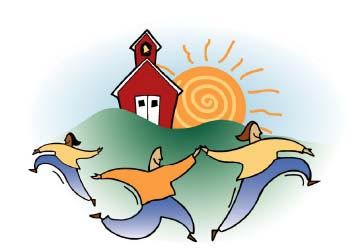 2018 BEST/MTSS Summer InstituteAll Hands on Deck: Collaborating to Chart a Course for Social and Academic SuccessAgendaSunday, June 24th:7:00 – 8:30pm Check-in and Early Registration		   Location: Killington Grand Oscar Wilde Promenade (off of lower lobby)Monday, June 25th:7:00 – 8:00	Registration Location: Killington Grand Oscar Wilde Promenade (off of lower lobby)7:00 – 8:00	Morning Refreshments 	Location: Killington Grand Oscar Wilde Ballroom8:00 – 8:15	Welcome and Opening Remarks Deputy Secretary of Education, Amy Fowler, Vermont Agency of EducationLocation: Killington Grand Oscar Wilde Ballroom8:15 – 9:30	Keynote: Literate Student Engagement in EVERY Classroom, EVERY Lesson, EVERY Day - Kevin Feldman 	Location: Killington Grand Oscar Wilde Ballroom9:45 – 12:30	Institute StrandsVTPBIS Universal Training – Kym Asam, Teri Brooks, Ken KrambergLocation: Killington Grand Gateway IB.  VTPBIS Targeted Training – Cortney Keene and Sherry SchoenbergLocation: Killington Grand Escapade I and IIVTPBIS Intensive Training – CANCELLED!Refresher in VTPBIS Features – Kristin Beswick, Jean Haigh, Bonnie PoeLocation: Snowshed Highlander I (located out the back entrance of     Killington Grand Hotel and across the bridge toward the Mountain)Improving Academic Literacy – Kevin Feldman      Location: Killington Grand Gateway II Restorative Practices Foundation and Implementation – Annie O’Shaughnessy and Jessica Villeneuve Location: Snowshed Vermont Fresh Cafe (located out the back entrance of     Killington Grand Hotel and across the bridge toward the Mountain)Deepening and Expanding Restorative Practices within MTSS – Jon Kidde and Amy Wheeler-SuttonLocation: Killington Grand Owners Lounge (take lower lobby elevator to the second floor) Optimizing your Multi-tiered System of Supports to Achieve Better Outcomes       for All Students – Tracy Watterson 	      Location: Killington Grand Oscar Wilde III.   Creating Trauma-Informed School Communities: Fostering Resilience     Through Essential Skill Building – Joelle van Lent      Location: Killington Northstar IIJ.  Strategies and Tools for Effective and Efficient Collaborative Planning and     Co-Teaching – CANCELLED!K.  Social-Emotional Learning within a Multi-Tiered System of Supports – Rebecca Lallier      Location: Killington Grand Northstar IL.  Creating a Positive and Proactive Classroom to Support All Learners –       Brandi Simonsen      Location: Killington Grand Oscar Wilde IIIM.  Developing Social Skills and Mindfulness-Based Practices to Promote      Engaged Learners – Rhiannon Kim Location: Snowshed Highlander II (located out the back entrance of      Killington Grand Hotel and across the bridge toward the Mountain)N.  Using Data for Decision-Making within a PBIS Framework – Susannah      Everett and Adam Feinberg                            Location: Killington Grand Roundabout	O.  De-escalation and Relationship Building – CANCELLED!!!12:40 – 1:40  Lunch Provided	 Location: Killington Grand Oscar Wilde Ballroom1:15  – 1:30   Team Instructions 	 Location: You will be directed to your School Team sign in Oscar Wilde	 Ballroom to write down your Team Meeting Location and Contact Info1:40 – 5:00    Team Time Location: Determined by teams. Remember to write down your team meeting locations and contact info on the signs in the Ballroom.5:00 – 6:30	Meet, Greet, and Eat (informal reception) Network with other schools and meet the Institute Staff and Presenters	Location: Killington Grand Pool Area (weather permitting) or Lower Lobby Tuesday, June 26th:7:00 – 7:45	Morning Refreshments and Bookseller Opens	Location: Killington Grand Oscar Wilde Ballroom (bookseller outside ballroom)7:45 – 8:00	Morning Announcements	Location: Killington Grand Oscar Wilde Ballroom8:00 – 9:00	Keynote: Sailing Toward Sustainability by Integrating Social and Academic Systems	Kent McIntosh 	Location: Killington Grand Oscar Wilde Ballroom9:15 – 12:30 	Institute Strands (See Monday, June 25th for locations)12:40 – 1:40	Lunch Provided1:40 – 5:00	Team TimeWednesday, June 27th:7:00 – 7:45	Morning Refreshments and Bookseller Opens	Location: Killington Grand Oscar Wilde Ballroom (bookseller outside ballroom)7:30 – 7:45	Morning Announcements	Location: Killington Grand Oscar Wilde Ballroom8:00 – 9:30	WorkshopsHow to Start A Successful Adult-to-Youth Mentoring Program – CANCELLED!Understanding and Addressing Anxiety in the Classroom: Strategies to Foster Increased Social and Academic Success – Kym Asam	          Location: Killington Grand Northstar IISetting Students up for Success: Overview of Proactive Classroom Practices to Support and Respond to Student Behavior – Brandi Simonsen	      Location: Killington Grand Oscar Wilde IIIUP for Learning: Fostering a Growth Mindset for Educators and Students with M3: Mindset, Metacognition, and Motivation – Bruce Perlow	          Location: Killington Grand Northstar IBullying Prevention Curriculum in a PBIS Framework – Deb Smith and Melissa Hoyer	      Location: Killington Grand Gateway IExploring Wraparound as a Tier III Intervention for Students with Complex Needs – Jesse Suter      Location: Killington Grand Gateway IISystems and Structures for Sustainable PBIS Implementation – Rick Dustin-Eichler	      Location: Killington Grand Oscar Wilde IIWhat’s New in the MTSS Field Guide – Marge Lipson and Meagan Roy	      Location: Killington Grand Escapade IImproving Student Outcomes Through Evidence-Based Practices – M.C. Moran	          Location: Killington Grand RoundaboutA Case for Resilience: Understanding the Opiate Crisis Through the Lens of Prevention – Jolinda LaClair, Christine Lloyd-Newberry, Mariah Sanderson      Location: Killington Grand Escapade IITeam Initiated Problem Solving (TIPS) for People Working with PBIS Schools – CANCELLED!Include! Disability Studies for K-12 Classrooms – CANCELLED!Getting Creative with School and Mental Health Partnerships – Angharad Hoff, Amy Irish, Tracey Mongeon, Heidi Otterman, Sherry Schoenberg	          Location: Killington Grand Owner’s Lounge (take lower lobby elevator to the second floor)Introduction to the Restorative Classroom – Annie O’Shaughnessy and Jessica Villeneauve          Location: Snowshed Vermont Fresh Cafe (located out the back entrance of     Killington Grand Hotel and across the bridge toward the Mountain)Reinvigorating Your Educational Support Team – Tom Faris     Location: Snowshed Highlander II (located out the back entrance of                           Killington Grand Hotel and across the bridge toward the Mountain)Design a Lesson Plan Using Practical UDL Strategies – Jackie Feiss and Lisa WoodwardLocation: Snowshed Highlander I (located out the back entrance of                           Killington Grand Hotel and across the bridge toward the Mountain)9:45 – 12:30	Institute Strands (See Monday, June 25th for locations)12:40 – 1:40	Lunch Provided1:40 – 5:00	Team TimeThursday, June 28th:7:00 – 7:45	Morning Refreshments	Location: Killington Grand Oscar Wilde Ballroom7:45 – 8:00    Morning Announcements                    	 Location: Killington Grand Oscar Wilde Ballroom8:15 – 12:30	 Institute Strands (See Monday, June 25th for locations)10:30 – 11:00 Break and Hotel Check-out11:00 – 12:30 Institute Strands Continued12:40 – 2:00	 Lunch & Closing Activities 	 Vermont BEST/MTSS State Team 	 Location: Oscar Wilde Ballroom2:00 – 4:30	 Team Time and Assignment Completion4:30		 Adjourn – Have a safe trip home!Morning break service will be available in the Killington Grand Northstar Prefunction Area, Lower Lobby,  and the Snowshed bridge. Break times will be at the discretion of the session presenters.Afternoon coffee will be available in the Killington Grand Northstar Prefunction AreaAdditional Institute Times and Locations: Registration and Graduate Course Questions:Killington Grand Oscar Wilde Promenade (Sunday and Monday) and Lower Lobby (Tuesday – Thursday)Hotel Check-Out:	           Hotel check-out is 11:00 a.m. Please plan accordingly.Special Activities!Monday – Special Session: Intro to PBIS (optional): 3:00 – 4:00 pm, Killington Grand Northstar IIMonday – Meet, Greet, and Eat: Killington Grand Poolside(weather permitting) or Lower LobbyTuesday & Wednesday – Bookseller: All day, Killington Grand Oscar Wilde PromenadeTuesday – Resilience Movie (optional): 4:30 – 5:30 pm, Killington Grand Oscar Wilde Ballroom“This one-hour film reveals how toxic stress can trigger hormones that wreak havoc on the brains and bodies of children. Resilience also chronicles the dawn of a movement that is determined to fight back. Trailblazers in pediatrics, education, and social welfare are using cutting-edge science and field-tested therapies to protect children from the insidious effects of toxic stress—and the dark legacy of a childhood that no child would choose.”Tuesday – Trivia Night (optional): 7:00 – 10:00 pm, Killington Grand Oscar Wilde Ballroom (a lite fare will be available from 6:30 - 9:00 p.m., so come early and place your order!)Wednesday – DJ and Karaoke (optional): 7:30 – 10:30 pm, Killington Grand Oscar Wilde Ballroom (a lite fare will be available from 6:30 - 9:00 p.m., so come early and place your order!)Guided Hikes Available – Times TBDFor up-to-date BEST/MTSS Summer Institute Information, follow us on Facebook at https://www.facebook.com/groups/1706282779583906/. Alternatively, visit “What’s New” at http://www.uvm.edu/~cdci/best/?Page=new.htmlSmile!  You’re on Candid Camera!Institute staff will be taking photos throughout the week. If you would prefer not to have your photo used on the website and on promotional materials, please let the photographer know.